«Оқуға құштар мектеп» жобасы аясында өткізілген «Оқы да,  жеңіске жет!» атты кітап оқу марафонының  ақпараты         №9 жалпы білім беретін мектеп кітапханасында 15.11.22ж «Оқуға құштар мектеп» жобасы аясында өткізілген «Оқы да,  жеңіске жет!» атты кітап оқу марафонында  4 Ә сынып оқушысы Ғазиз Елдар «Негеш»  осынау бүлдіршіндердің сан алуан «негесіне» жауап беретін балалар энциклопедиясын оқып, өзі жауап ала алмай жүрген көптеген сұрақтарға жауап алды.      В библиотеке общеобразовательной школы №9 15.11.22 г в рамках проекта «Оқуға құштар мектеп» была проведена акция «Оқы да, жеңіске жет!"на марафоне чтения книг ученица 4 А класса Газиз Елдар «Негеш» прочитала детскую энциклопедию, которая отвечает на самые разные  почему" малышей, и получила ответы на многие вопросы, на которые сама не могла ответить.#Балаларжылы09#oqu_agartu_ministrligi;#RUMCDOMONRK#ҚРБҒММОНРК#РУМЦДОМОНРК#AskatAimagambetov#karagandyoblysybilimbaskarmasy#balkash_qalasy_bilim_bolimi@balqash_qalasy_akimdigi@agdarbekovagulmira@uo.krg@umckrg@g.kozhakhmetoova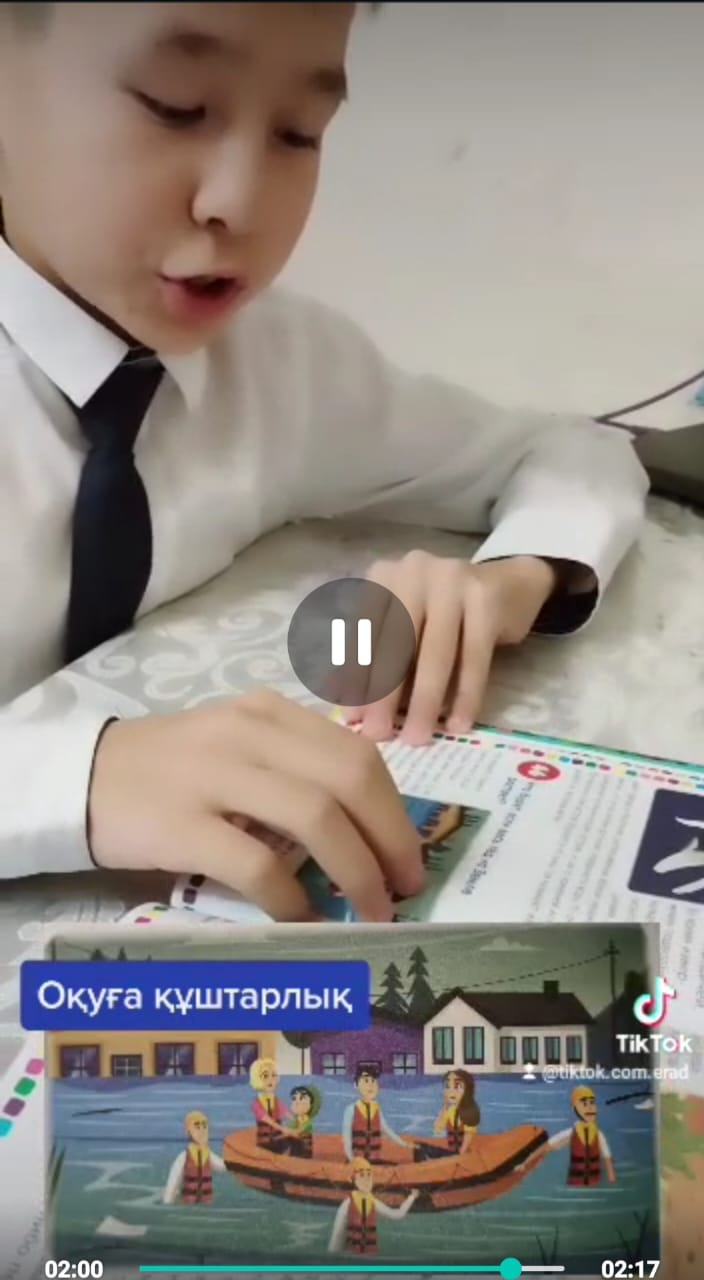 